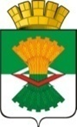 АДМИНИСТРАЦИЯМАХНЁВСКОГО МУНИЦИПАЛЬНОГО ОБРАЗОВАНИЯПОСТАНОВЛЕНИЕ23 марта 2020 года                                                                                            № 233п.г.т. МахнёвоО внесении изменений в постановление Администрации Махнёвского муниципального образования от 08 декабря 2015 года № 987 «Об утверждении перечня предприятий, учреждений и организаций для отбывания осужденными наказания в виде исправительных работ, в том числе и несовершеннолетних»(с изменениями от 17.02.2016 года № 104)         На основании протеста Алапаевской городской прокуратуры от 17.12.2019г. на Постановление Администрации Махневского муниципального образования от 20.11.2019 года №889 «О внесении изменений в постановление Администрации Махнёвского муниципального образования от 08 декабря 2015 года № 987 «Об утверждении перечня предприятий, учреждений и организаций для отбывания осужденными наказания в виде исправительных работ, в том числе и несовершеннолетних»,ПОСТАНОВЛЯЮ:Внести в постановление Администрации Махнёвского муниципального образования от 08 декабря 2015 года № 987                                   «Об утверждении перечня предприятий, учреждений и организаций для отбывания осужденными наказания в виде исправительных работ, в том числе и несовершеннолетних» (с изменениями от 17.02.2019 года № 104) следующие изменения:Приложение №1 изложить в следующей редакции (прилагается).пункт 2. дополнить абзацем следующего содержания: «Исправительные работы отбываются осужденным по основному месту работы, а осужденным, не имеющим основного места работы, в местах, определяемых органами местного самоуправления по согласованию с уголовно-исполнительными инспекциями, но в районе места жительства осужденного.»2. Направить настоящее постановление в филиал по г. Алапаевску и Алапаевскому району ФКУ УИИ ГУФСИН России по Свердловской области, руководителям предприятий, организаций и учреждений, указанных в приложении № 1. 	3. Постановление Администрации Махневского муниципального образования от 20.11.2019 года №889 «О внесении изменений в постановление Администрации Махнёвского муниципального образования от 08 декабря 2015 года № 987 «Об утверждении перечня предприятий, учреждений и организаций для отбывания осужденными наказания в виде исправительных работ, в том числе и несовершеннолетних» отменить.4. Опубликовать настоящее постановление в газете «Алапаевская искра» и разместить на официальном сайте Махнёвского муниципального образования.5. Контроль за исполнением настоящего постановления возложить на заместителя главы Администрации Махнёвского муниципального образования по социальным вопросам Г.А. Кокшарову.Глава Махнёвского муниципального образования                                                                 А.В. ЛызловПриложение №1к постановлению АдминистрацииМахнёвского муниципального образованияот  23.03.2020 № 233Переченьпредприятий, учреждений и организаций для отбыванияосужденными наказаний в виде исправительных работв том числе несовершеннолетних, на территории Махневскогомуниципального образования№ п/пНаименование организации, учрежденияМестонахождение1.МУП «Теплосистемы»п.г.т. Махнёво ул. Советская д.32.МУП «ЖКХ»п.г.т. Махнёво ул. Советская д.33.ГБУЗ СО «Махнёвская районная больница»п.г.т. Махнёво ул. 70 лет Октября д.354.МКУ по обслуживанию органов местного самоуправленияп.г.т. Махнёво ул. Победы  д.235.ЗАО «Нерудсервис» филиал «Махнёвский гидромеханизированный песчано – гравийный карьер»п.г.т. Махнёво ул. Стройиндустрии д.16.ООО «Урал - лес»с. Мугай ул. Заречная д.27.Измоденовский участок МУП «Теплосистемы», МУП «ЖКХ»с. Измоденово ул. Мира д.168.Санкинский участок МУП «Теплосистемы», МУП «ЖКХ»п. Санкино ул. Садовая д.89.ИП Краюхин А.Н.с. Фоминское, ул. Школьная д.4